											Приложение №3				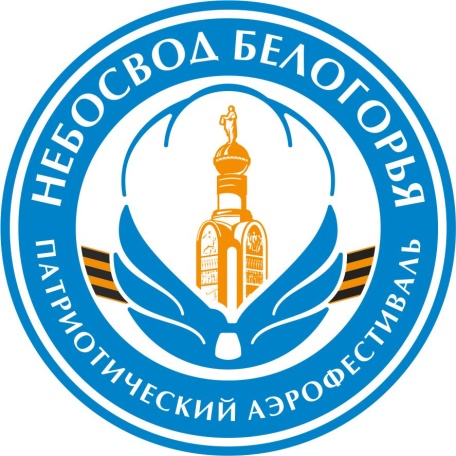  6-Й МЕЖРЕГИОНАЛЬНЫЙ	ПАТРИОТИЧЕСКИЙ АЭРОФЕСТИВАЛЬ «НЕБОСВОД  БЕЛОГОРЬЯ»Россия, г. Белгород3-6 августа 2018 г.6-й межрегиональный патриотический аэрофестиваль «Небосвод  Белогорья» Информация по проживанию и питаниюДорогие друзья, с удовольствием сообщаем, что 6-й межрегиональный патриотический аэрофестиваль «Небосвод  Белогорья» пройдет на территории города Белгорода и на территории Белгородского района.Размещение участников Фестиваля будет производиться в комфортабельных номерах  гостиничном комплексе «АМАКС Конгресс-отель» (г.Белгород, пр.Ватутина,2).Сайт  гостиничного комплекса http://belgorod.amaks-hotels.ruДля участников Фестиваля в период с 3 по 6 августа будет организовано комплексное питание:3 августа:- кофе-брейк- ужин4 августа:- кофе-брейк - завтрак- обед - кофе-брейк- ужин 5 августа:- кофе-брейк- завтрак- обед- ужин 6 августа:- кофе-брейк - завтрак - торжественный обед.Проживание и питание участников Фестиваля (состав команды -  3 человека) – за счет средств организаторов Фестиваля!В случае превышения командой аэростата численного состава команды  - оплата проживания и питания производится участниками самостоятельно.До встречи в небе Белогорья!308012, Россия, г. Белгород,  ул. Академическая, д.23аe-mail:   belgorodaero@gmail.comтел: +7(4722) 505-504, 505-202Мобильный:	+7-910-741-40-00, +7-910-321-40-00, +7-920-201-55-04 